«Новый Бор»сикт овмöдчöминсаСöвет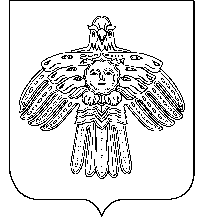 РЕШЕНИЕКЫВКÖРТÖДСоветсельского поселения«Новый Бор»от  17 сентября  2014 г.                                                                         № 3-15/1Республика Коми, пст. Новый БорОб утверждении отчета об исполнении бюджета муниципального        образования сельского поселения «Новый Бор» за  первый квартал  2014 годаСовет сельского поселения «Новый Бор» РЕШИЛ:1. Принять к сведению отчет об исполнении бюджета сельского поселения «Новый Бор» за первое полугодие  2014 года  по доходам в сумме 2159,3 тыс. руб. и по расходам в сумме  1498,4 тыс. руб. с превышением доходов над расходами (профицит)  в сумме 660,9 тыс. руб.:а) по доходам бюджета за первый квартал  2014 года согласно приложению 1 к настоящему решению;      б) по расходам бюджета за первый квартал 2014 года согласно приложению 2 к настоящему решению;     в) источники финансирования согласно приложению 3 к настоящему решению.2. Настоящее решение вступает в силу со дня принятия.Глава сельского поселения«Новый Бор»	                                                                            Г.Г. Идамкин